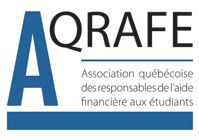 COMITÉ EXÉCUTIFConférence Zoom du 20 avril 2021 à 10h30Participer à la réunion Zoomhttps://uqtr.zoom.us/j/88103544943?pwd=VTlYSStjU3lVbkVwam5rRTZUVnJyZz09ID de réunion : 881 0354 4943Mot de passe : 612155ORDRE DU JOURAdoption de l’ordre du jour;Approbation du PV de la rencontre Zoom du 17 mars 2021;Points en suivi du dernier comité exécutif (nomination de Régis Beaulieu au comité des partenaires universitaires);Suite à la présentation du plan stratégique;Petit rassemblement de l’AQRAFE, suivi avec Isabelle;Activité de formation de l’association printemps 2021;Suivi des travaux du comité conjoint; Varia;Prochain exécutif.Yan MartelPrésident